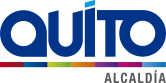 REPORTE DE SEGUIMIENTO 1MODELO DE PRESTACIÓN DE SERVICIOS Y ADMINISTRACIÓN POR PROCESOS PARA EL MUNICIPIO DEL DISTRITO METROPOLITANO DE QUITOTema de la ReuniónReporte 1Reporte de seguimiento del sistema de gestión de proyectos utilizado durante el proyecto (ProServ-01)Fecha: 23-01-2017Reporte de seguimiento del sistema de gestión de proyectos utilizado durante el proyecto (ProServ-01)Hora: 10h00Reporte de seguimiento del sistema de gestión de proyectos utilizado durante el proyecto (ProServ-01)Lugar: Oficinas de la Secretaría General de PlanificaciónAsistentesAsistentesAsistentesNombres y ApellidosCargoInstituciónMildred ChávezDirectora M. de Desarrollo InstitucionalMDMQAndrea BenavidesServidor Directivo 7MDMQLuis Martínez Servidor Directivo 7MDMQSeguimiento a través del Software de gestión de proyectosSeguimiento a través del Software de gestión de proyectos1.Se verifica el avance del 15 por ciento del proyecto hasta la fecha, debido a que se han cerrado todas las tareas correspondientes a la Fase 1. La evidencia se muestra a continuación:Detalle del proyecto: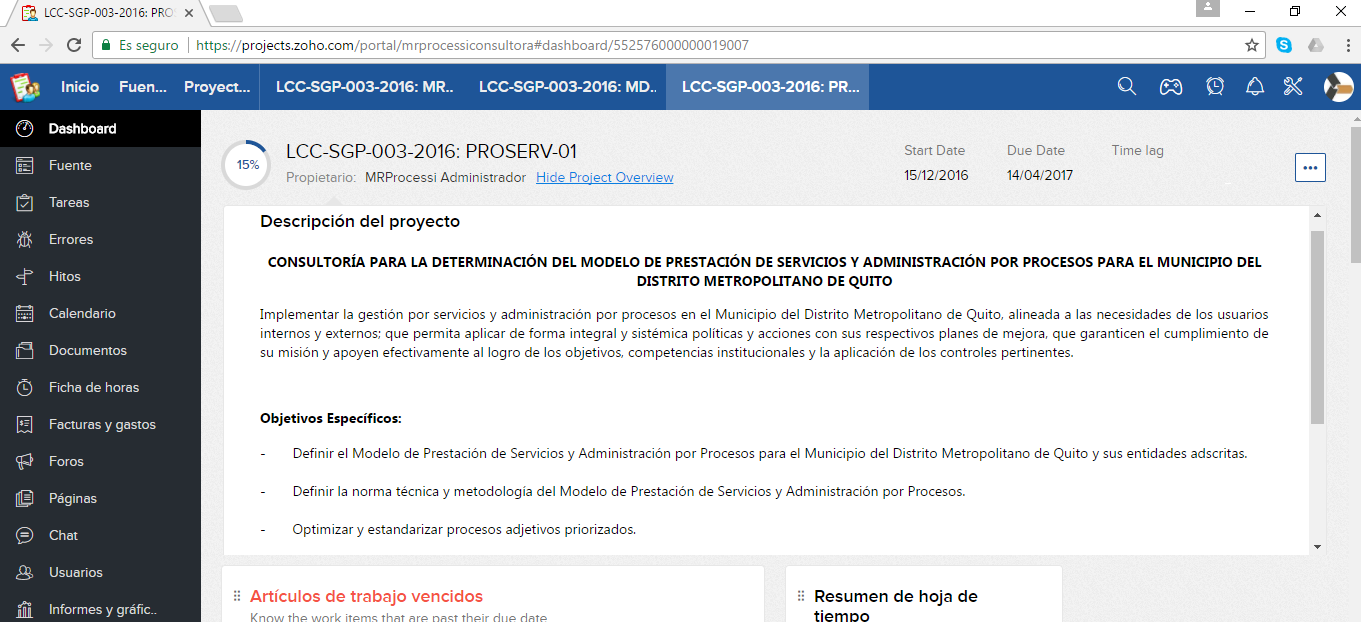 Estado de tareas Fase 1:Del total de (39) tareas se encuentran cerradas un total de 32, avanzadas un total de 2 tareas y abiertas por completo un total de 5 tareas. Las tareas abiertas y en avance corresponden a la Certificación del Modelo de Prestación de Servicios y Administración por Procesos, la misma que se realizará al final del proyecto dando cumplimiento al Acta de Negociación.A continuación la evidencia de lo mencionado en cuanto a la Fase 1: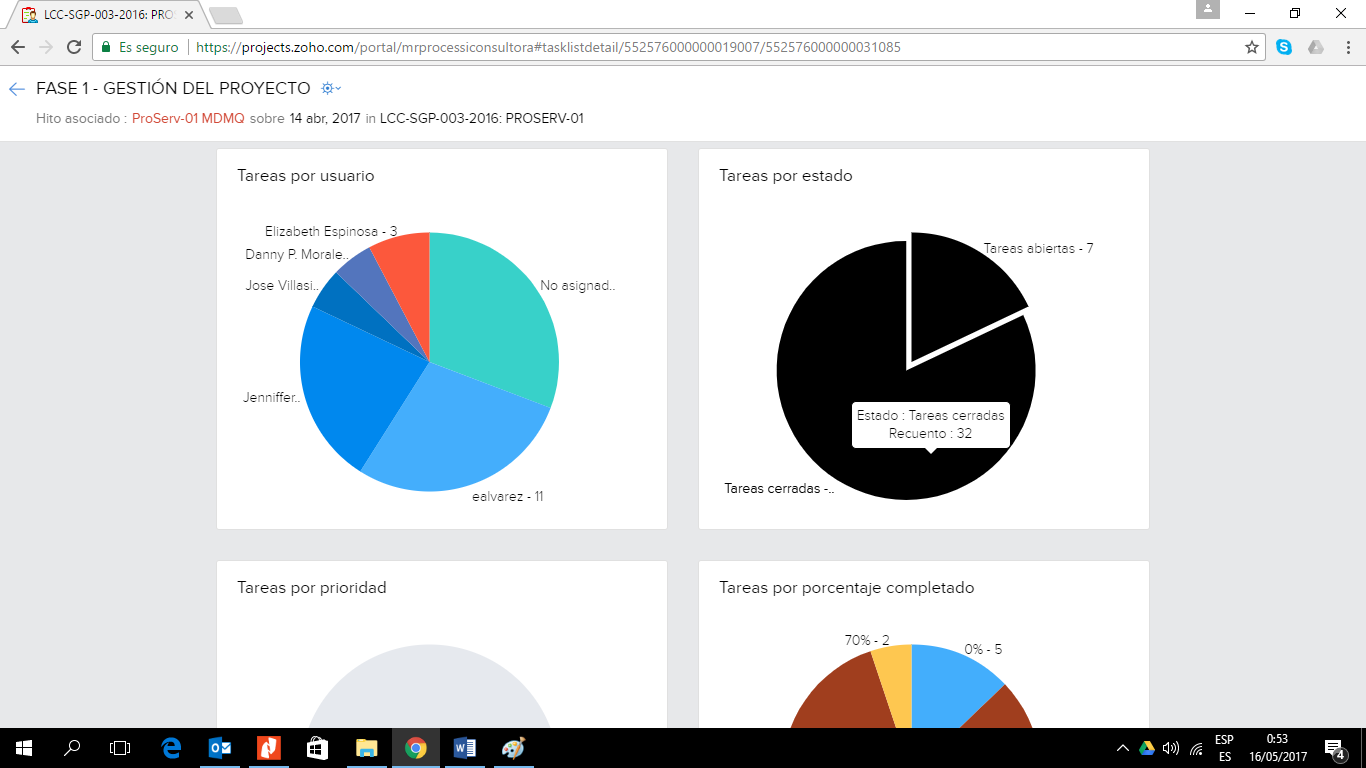 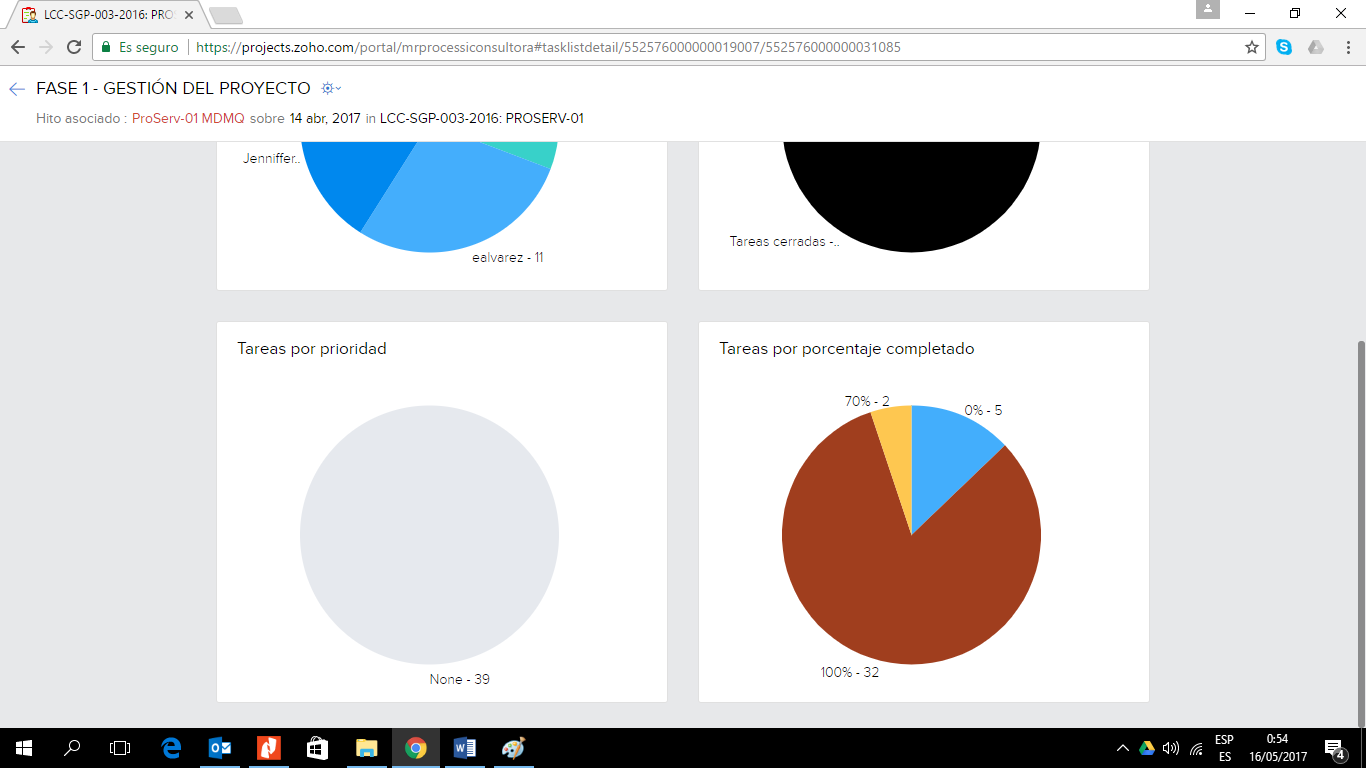 A continuación se muestra el reporte en función de la totalidad del proyecto: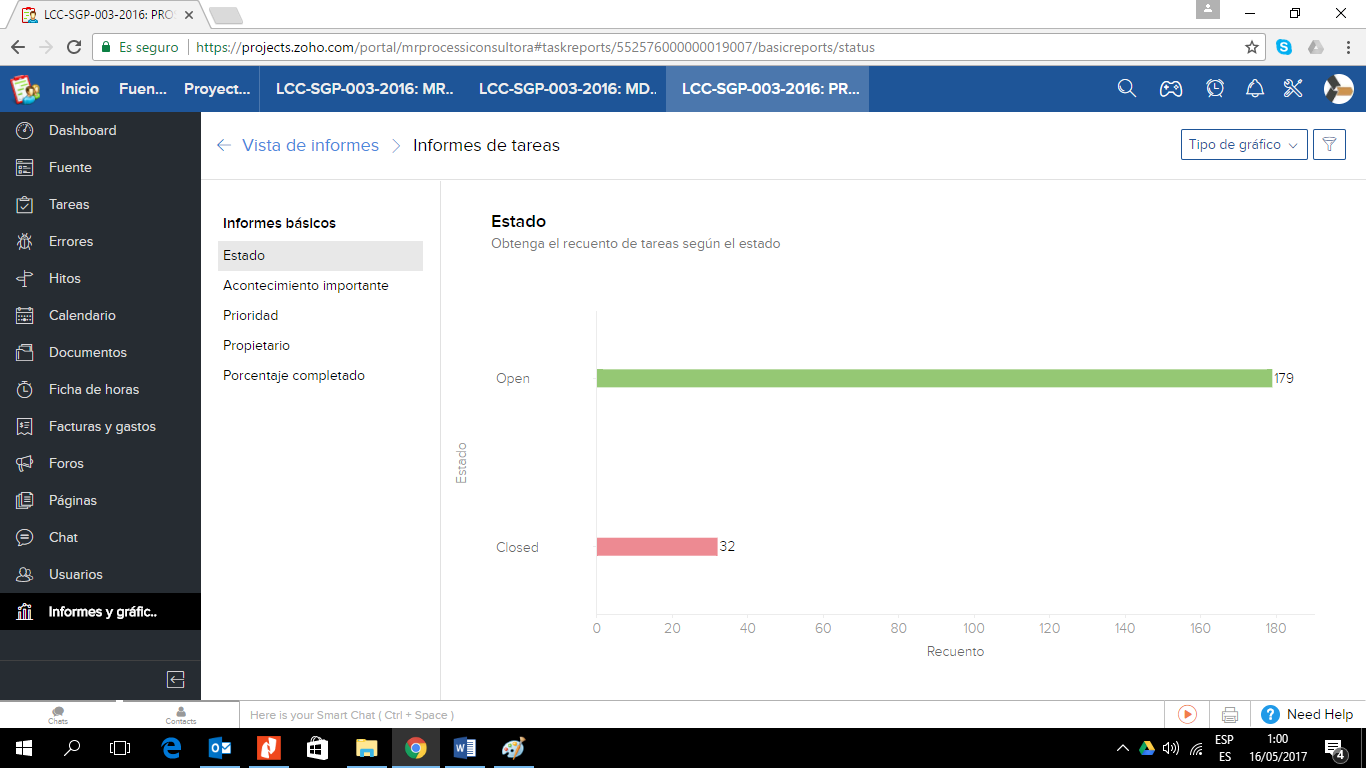 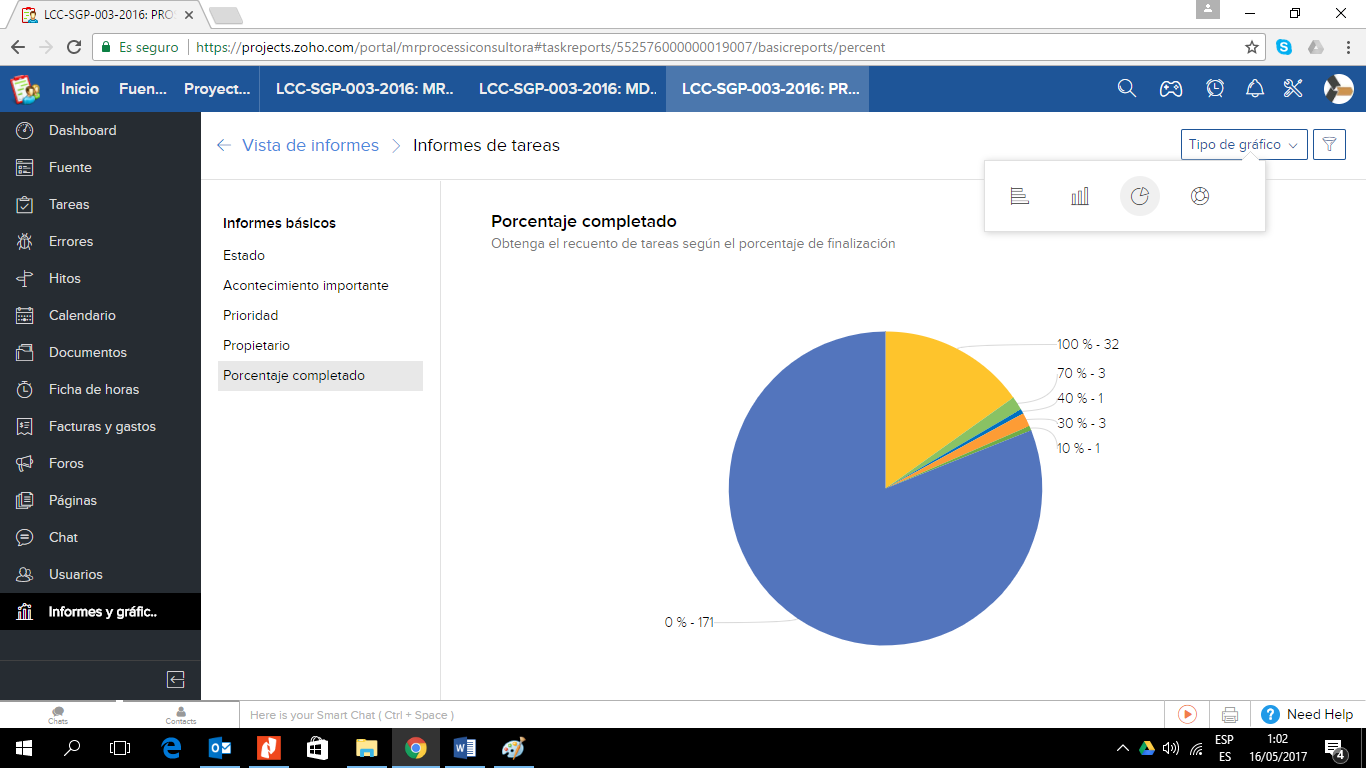 El proyecto avanza con normalidad.Para constancia de la verificación se adjuntan las firmas de la contraparte.FirmasFirmasNombres y ApellidosFirmaMildred ChávezAndrea BenavidesLuis Martínez